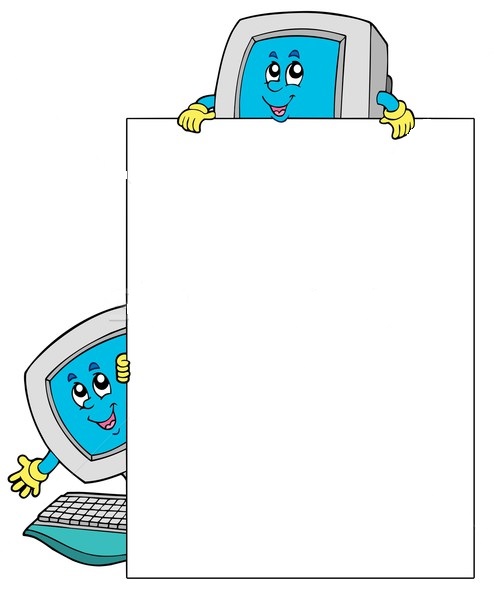 План работы       компьютерного класса БОУ СОШ №35МО Динской район на период с 01.06 - 30.06.2018г.Понедельник09.00-11.00Вторник09.00-11.00Среда09.00-11.00Четверг09.00-11.00Пятница09.00-11.00